V JORNADA DE ALUMNOS DE GRADO DE CIENCIAS DE LA SALUDSábado 6  ABRIL de 2019, MadridLEMA: APRENDER EN EQUIPO DIVIRTIÉNDONOSEN EL SENO DEL 7º CONGRESO NACIONAL DE LA SESSEPPresentaciónDesde el 2014, el Grupo de Trabajo del Grado de Medicina de la Sociedad Española de Simulación y Seguridad del Paciente (SESSEP), organiza dentro del Congreso Anual de la SESSEP la Jornada de Estudiantes de Grado, que tiene una entusiasta aceptación.Los objetivos de la Jornada son:Expandir entre los estudiantes de grado, futuros profesionales y docentes, el uso de la simulación para educar.Permitir la resolución de situaciones clínicas realistas en un contexto de simulación pero trabajando en equipo como se hace en la realidad, de forma conjunta con médicos, enfermeras y otros profesionales.Favorecer la integración de competencias técnicas y no técnicas en el contexto de los valores de profesionalismo.Enriquecer a los participantes con el aprendizaje compartido con estudiantes y profesores de distintas universidades.Programa8:30-9: Recepción de inscritos.9-9:30: Aspectos diferenciales del aprendizaje por simulación y Briefing de la jornada.10-13:30: Desarrollo de escenarios.13:30: Almuerzo14:30-16:00: Desarrollo de escenarios.16:00-16:30: Debriefing colaborativo y estructurado entre todos los participantes.16:30-17:00: Valoración del curso: encuesta y mensajes para llevarnos.(La documentación acreditativa de enviará por email posteriormente a la jornada)Planificación de las jornadasLa Jornada se desarrolla alrededor del manejo clínico simulado de 4 situaciones clínicas frecuentes en la práctica profesional de médicos y enfermeros y que son relevantes para los alumnos de grado de las dos profesiones.La actuación en los escenarios es en equipos formados por 2 estudiantes de Medicina y 2 de Enfermería, de la misma universidad o de distinta. Los equipos pueden venir ya acordados por los inscritos o formase en el mismo curso.Todos los alumnos participaran activamente en todos los escenarios.Previamente a la Jornada, los alumnos recibirán las Guías Clínicas de actuación en las situaciones clínicas de los escenarios.Los instructores de cada escenario serán un médico y una enfermera.Se dispondrá del equipamiento técnico y material del Hospital Simulado de la Universidad Europea de Madrid.El profesorado está compuesto por…Profesores de los Grados de Medicina y Enfermería de diferentes Universidades del país y que son miembros de los grupos de trabajo de los Grados de Medicina y Enfermería de la SESSEP y también profesores Instructores en Simulación de la Universidad Europea de Madrid.Información (https://goo.gl/DHpU32) e Inscripciones (https://goo.gl/TqyJst)Cuota de Inscripción por alumno 50€.Forma de Inscripción, cumplimentando el formulario de inscripción y enviándolo antes del  20 de marzo de 2019.Durante la sesión  habrá disponibilidad de un desayuno ligero y del almuerzoLugar de realización: Hospital Simulado de la Universidad Europea de Madrid. Campus de Villaviciosa de Odón. Madrid.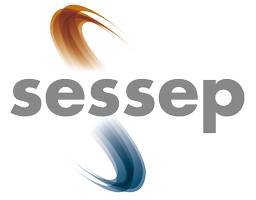 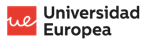 